Cheesy Vegetable QuesadillasIngredients:7.5 mL	vegetable oil1/2 		red pepper, cut into chunks125 mL	chunky salsa150 mL 	white cheddar cheeseMethod:Heat oil in skillet over medium-high heat.Add pepper and stir-fry 3 to 4 minutes longer until tender-crispy.Remove from heat, stir in salsa and cheese.Spread 50 mL mixture on half of each tortilla, fold over to make a half-moon shape. In a non-stick skillet, grill until tortillas are golden on both sides. Cut into wedges and serve with sour cream for dipping.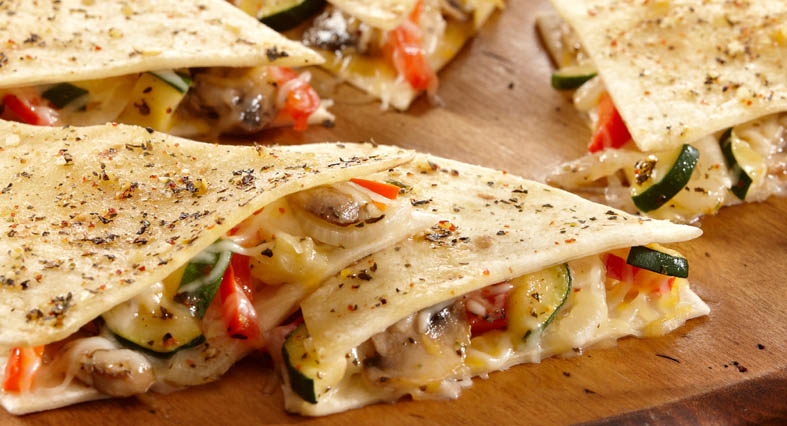 